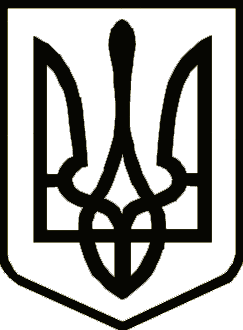 			Україна 	     	                  СРІБНЯНСЬКА СЕЛИЩНА РАДАРОЗПОРЯДЖЕННЯПро скликання двадцять четвертоїсесії селищної ради восьмого скликання	Керуючись п.8, п.20 частини четвертої ст.42, п.5 ст. 46, частиною восьмою ст.59 Закону України «Про місцеве самоврядування в Україні», зобов'язую:Скликати двадцять четверте пленарне засідання сесії селищної ради восьмого скликання 28 липня 2023 року о 11-00 годині в залі засідань Срібнянської селищної ради.На розгляд двадцять четвертої сесії селищної ради восьмого скликання винести наступні питання:1. Про звіт про виконання бюджету Срібнянської селищної територіальної громади за I півріччя 2023 року.2. Про внесення змін до рішення дев’ятнадцятої сесії восьмого скликання селищної ради від 23.12.2022 "Про бюджет Срібнянської селищної територіальної громади на 2023рік".(25530000000) (код бюджету)3. Про перенесення кошторисних призначень.4. Про звіт начальника відділу освіти, сім’ї, молоді та спорту Срібнянської селищної ради про роботу закладів освіти громади за 2022/2023 навчальний рік.5. Про роботу закладів культури Срібнянської селищної ради за 2022 рік.6. Про внесення змін до рішення тридцять шостої сесії сьомого скликання від 13 жовтня 2020 року «Про затвердження програми охорони навколишнього середовища на території Срібнянської селищної ради на 2021-2025 роки».7. Про затвердження Програми фінансової підтримки комунального підприємства «Комунгосп» Срібнянської селищної ради та здійснення внесків до його статутного капіталу на 2022-2026 роки» в новій редакції. 8. Про затвердження Програми ремонту та утримання доріг комунальної власності Срібнянської селищної ради на 2022-2024 роки в новій редакції.9. Про внесення змін до рішення вісімнадцятої сесії восьмого скликання від 05.12.2022 «Про затвердження Програми призначення і виплати компенсації фізичним особам, які надають соціальні послуги з догляду на непрофесійній основі на 2023 рік».10. Про затвердження Програми підтримки розвитку архівної справи комунальної установи «Трудовий архів» Срібнянської селищної ради на 2020-2025 роки в новій редакції. 11. Про затвердження Програми організації та проведення громадських робіт на території Срібнянської селищної ради на 2021-2025 роки в новій редакції.12. Про внесення змін до рішення двадцятої сесії восьмого скликання від 06.01.2023 «Про затвердження Програми заходів з відзначення державних та професійних свят,ювілейних та святкових дат, відзначення осіб, які зробили вагомий внесок у розвиток Срібнянської об’єднаної територіальної громади, здійснення представницьких та інших заходів на 2021 - 2025 роки».13. Про заохочувальні відзнаки Срібнянської селищної ради.14. Про внесення змін до рішення тридцять четвертої сесії сьомого скликання селищної ради від 14.09.2020 «Про затвердження Положень структурних підрозділів Срібнянської селищної ради».15. Про внесення змін до Переліку адміністративних послуг, які надаються через «Центр надання адміністративних послуг Срібнянської селищної ради». 16. Про затвердження проектно-кошторисної документації по робочому проекту «Капітальний ремонт автомобільної дороги комунальної власності вул. Миру (від вул. Шевченка до КНП «Срібнянська лікарня») в смт Срібне Прилуцького району Чернігівської області».17. Про затвердження проектно-кошторисної документації по робочому проекту «Капітальний ремонт автомобільної дороги комунальної власності по вул. Яровій в смт Срібне Прилуцького району Чернігівської області».18. Про внесення змін до структури та загальної чисельності працівників Срібнянської селищної ради 19. Про затвердження розпорядження Срібнянського селищного голови, прийнятого в міжсесійний період.20. Про дострокове припинення повноважень старости Подільського старостинського округу та звільнення старости Миколи ЖЕЛІБИ.21. Земельні питання.Селищний голова	        	                                               	        Олена ПАНЧЕНКО 018 липня 2023 року    смт Срібне			      №98